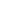 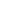 FORMULAIRE D’INSCRIPTION ADOS                      ANNEE 2023 – 2024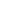 ELEVE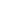 Nom:……………………………………….Prénom :………………………………………………….Sexe : F☐   M  ☐      		                   Date de naissance : ……………………………………...Adresse : ………………………………………………………………………………………………...Code postal :……………………………   Ville : ………………………………………………………PARENTS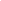 Nom de la mère : ………………………… Prénom :…………………………………………Adresse : ………………………………………………………………………………………..Téléphone portable …………………….    Email : …………………………………………….Nom du père……………………………     Prénom :………………………………………..Adresse : ………………………………………………………………………………………Téléphone portable……………………..    Email : …………………………………………..PERSONNE AUTORISEE A PRENDRE L’ENFANT A LA SORTIE DU COURS 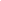 (En dehors des parents/ pour les moins de 13 ans).Nom :	……………………………………… Prénom………………………………………Téléphone portable……………………..      Email : …………………………………………..Lien avec l’enfant : …………………………………………………………………………COURS CHOISI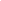 Lundi 18h30 à 20h00            ☐    À l’aumônerie Janson-Delacroix                                                            27 rue Decamps 75016 Paris                   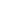 REGLEMENT CHOISIPaiement en 1 fois :    704,00 € (1H30)  (du lundi 11 septembre 2023 au lundi 24 juin 2024) 32 cours.Paiement en 3 fois :   ☐ 3 X 234,66 €      L’inscription est annuelle et le règlement se fait au moment de l’inscription. Pour le paiement en 3 fois, 3 chèques vous seront demandés au moment de l’inscription. Le premier sera encaissé dès le début des cours, les chèques suivants début janvier et avril 2024.Une facture vous sera automatiquement adressée dès encaissement de votre règlement.DOCUMENTS A JOINDRE A L’INSCRIPTION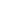 ☒ Le dossier d’inscription dûment rempli☒ 1 photo d’identité☒ Une attestation d’assurance « responsabilité civile individuelle et accidents corporels☒ Le règlement (chèques ou espèces) à rédiger à l’ordre de : LUCIENNE DEVAL COURSPour que l’inscription soit effective, il est indispensable de nous retourner ce dossier dûment complété, accompagné du règlement correspondant pour l’année 2023-2024 ; par voie postale à l’adresse suivante :	Lucienne DEVAL72 Avenue Simon BOLIVAR75019 Paris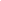 AUTORISATION☐ J’autorise Lucienne DEVAL à utiliser à des fins non commerciales les photographies ou vidéos réalisées pendant les cours ou les portes ouvertes, de l’élève.MODALITES D’INSCRIPTION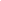 Les cours de chant débuteront le lundi 11 septembre 2023 (18H30- 20H00)  Les cours sont assurés sur la période scolaire de la zone C (du 11 septembre 2023 au 24 juin 2024).Il n’y aura pas de cours pendant les vacances scolaires et les jours fériés.L’inscription est annuelle. Le tarif est de 704,00 € pour 32 cours.Possibilité d’un règlement en 3 fois (3 X 234,66 €)Le règlement se fait en même temps que l’inscription, accompagné du dossier complet dûment signé.Le cours d’essai est gratuit !Une facture vous sera automatiquement adressée dès encaissement de votre règlement. Les élèves inscrits aux cours de chant s’engagent à être assidus et ponctuels tout au long de l’année. En aucun cas le manque de motivation ou les absences ne pourront justifier une demande de remboursement.Un cours raté pour cause d’absence de l’élève ne sera pas rattrapé. Un cours annulé par le professeur sera rattrapé (reporté à une autre date). Les parents ne peuvent pas assister aux cours, mais des portes ouvertes seront organisées.Les élèves doivent faire attention à leurs effets personnels. Le professeur déclinera toute responsabilité en cas de perte ou de vol. Par mesure de sécurité il est demandé aux parents d’accompagner leur enfant jusqu’au lieu de leur cours où se trouve le professeur. Les élèves mineurs ne doivent pas être livrés à eux-mêmes avant et après les cours Lucienne DEVAL ne saurait être responsable d’incidents survenus en dehors des locaux où sont donnés les cours. Lucienne DEVAL ne pourrait être tenue responsable pour tout problème survenu à un enfant en dehors des horaires fixés pour ses cours. Les parents doivent avoir souscrit pour l’élève une assurance « responsabilité civile individuelle et accidents corporels » (à fournir au dossier).Les inscriptions peuvent être faites toute l’année.Pour une inscription en cours d'année, le tarif est calculé au prorata des cours restants.Pour tous renseignements complémentaires sur le fonctionnement des cours contacter le professeur de chant Lucienne DEVAL au 06.45.04.67.96. Fait à …………………… le ……/……../ 2021				Signature des parents, avec la mention « Lu et approuvé »